Absoluto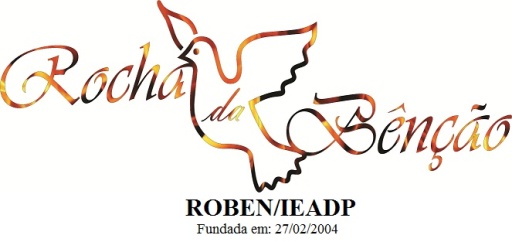 Daniel e Samuel(Ordem 04)Ele não recebe ordens e nem é mandadoEle mesmo é quem manda e faz como Ele querÉ juiz que julga todos sem ser subornadoNunca se sente cansado, assim só Ele éDeus não tem substituto nem tem fiadorNão deve pra ninguém, não acha cobradorÉ absoluto e não erra em nadaA sala do universo inteiro é escritório DeleNão existe fila pra falar com EleAtende todo mundo sem hora marcadaEsse é meu DeusQue conhece a humanidade por dentro e por foraEsse é meu DeusO sol perde a claridade perto de sua glóriaEsse é meu DeusNão se vende, não se rende, é superiorO futuro da ciência Ele já dominaE da medicina Ele é professorNão faz aniversário, porque não existe data do seu nascimentoEle é o mestre que ensina o conhecimentoE a sabedoria é aluna DeleNão usa calendário, não precisa secretário pra agendar seus planosNão depende de conselho de seres humanosToda honra, toda glória seja dada a ElePra Ele, por Ele, com EleSó Dele, aqui ou em qualquer lugarQuem manda em tudo é EleRegente: Conceição Nunes